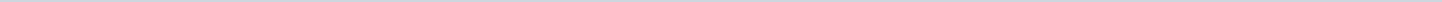 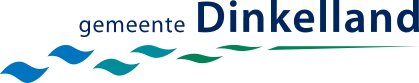 Gemeente DinkellandAangemaakt op:Gemeente Dinkelland29-03-2024 16:51Raadsbrieven20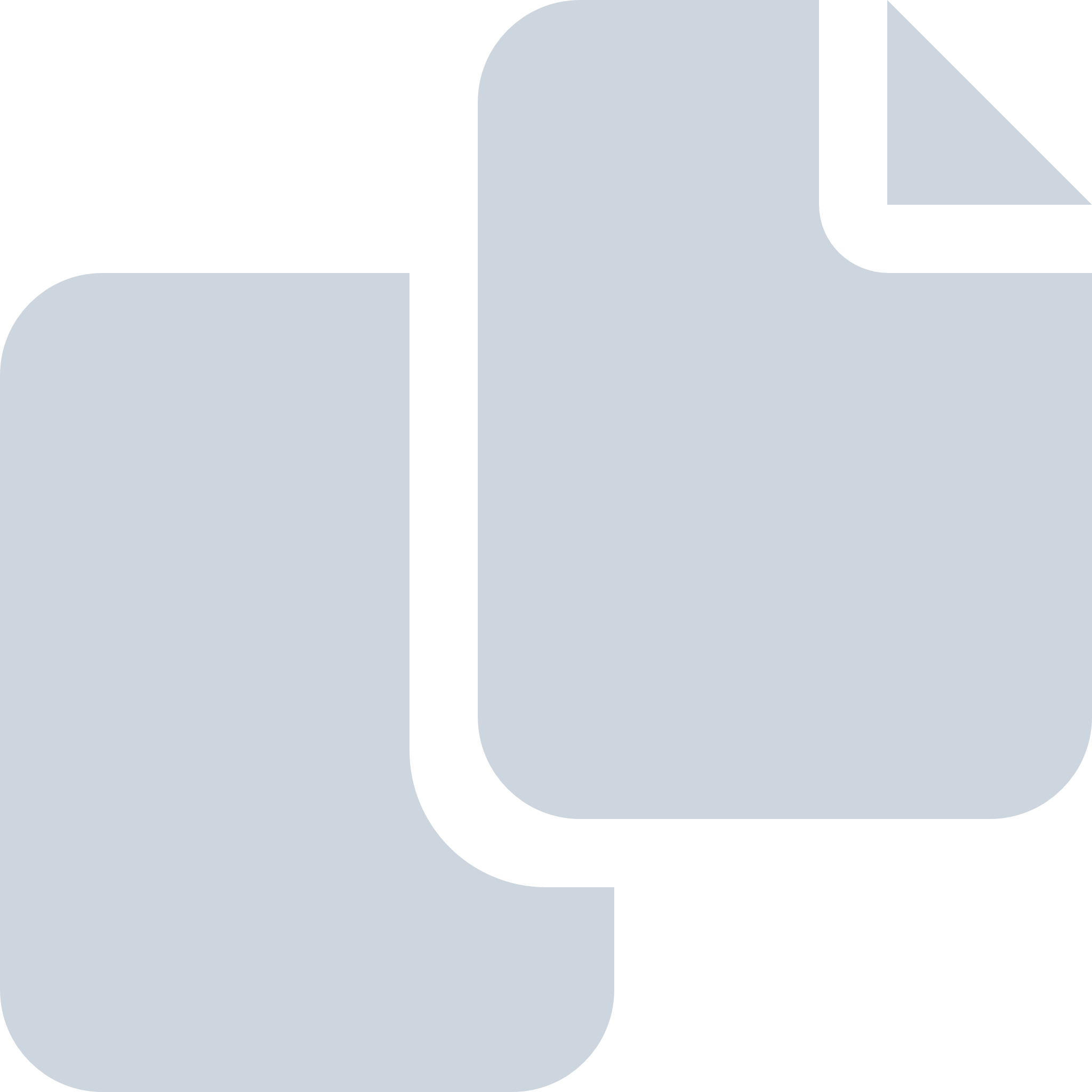 Periode: maart 2024#Naam van documentPub. datumInfo1.2024-39 schriftelijke vragen fractie Lokaal Dinkelland armoedebestrijding26-03-2024PDF,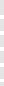 153,69 KB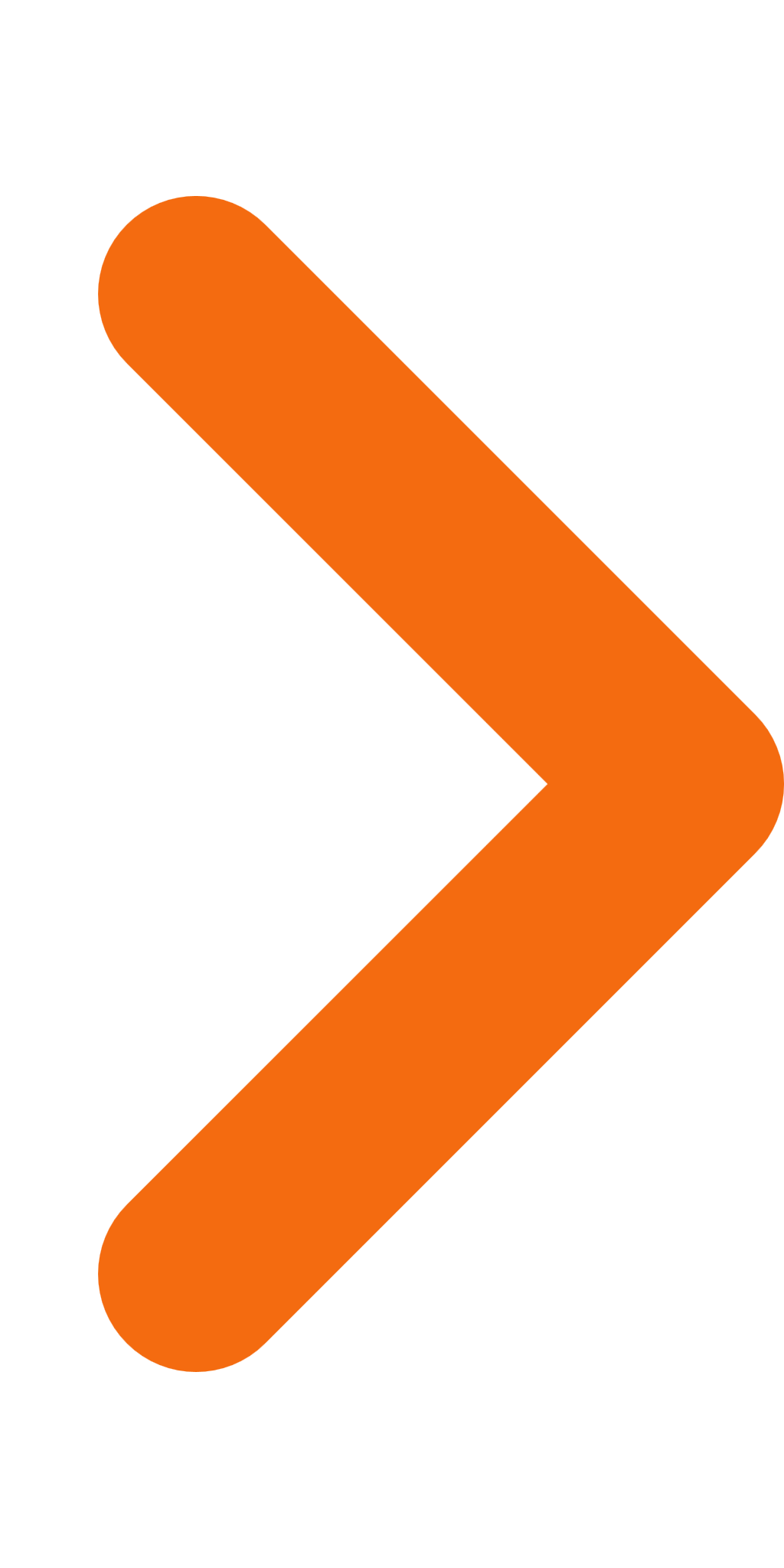 2.2024-38 beantwoording schriftelijke vragen fractie Burgerbelangen Dinkelland WOZ en botsende belangen op platteland26-03-2024PDF,176,55 KB3.2024-37 jaarverslag 2023 Omgevingsdienst Twente (bijlage)22-03-2024PDF,1,12 MB4.2024-37 jaarverslag 2023 Omgevingsdienst Twente22-03-2024PDF,122,47 KB5.2024-19 startnotitie evaluatie proces MijnDinkelland2030! (bijlage 2)20-03-2024PDF,80,23 KB6.2024-19 startnotitie evaluatie proces MijnDinkelland2030! (bijlage 1)20-03-2024PDF,83,22 KB7.2024-19 startnotitie evaluatie proces MijnDinkelland2030!20-03-2024PDF,127,15 KB8.2024-36 Bijlage 1 - bouwtekening 20240112 D01 (geanonimiseerd)20-03-2024PDF,2,90 MB9.2024-36 beantwoording schriftelijke vragen fractie BBD verleende omgevingsvergunning Amanshoeve20-03-2024PDF,306,33 KB10.2024-35 zonproject Sunne Energie (bijlage 2)18-03-2024PDF,429,15 KB11.2024-35 zonproject Sunne Energie (bijlage 1)18-03-2024PDF,100,50 KB12.2024-35 zonproject Sunne Energie18-03-2024PDF,134,76 KB13.2024-32 noodopvang asieslzoekers Hotel Dinkeloord (bijlage 3)07-03-2024PDF,77,58 KB14.2024-32 noodopvang asieslzoekers Hotel Dinkeloord (bijlage 2)07-03-2024PDF,79,68 KB15.2024-32 noodopvang asieslzoekers Hotel Dinkeloord (bijlage 1)07-03-2024PDF,79,47 KB16.2024-32 noodopvang asieslzoekers Hotel Dinkeloord07-03-2024PDF,129,86 KB17.2024-34 voortgang inzet dorpsondersteuners (bijlage)07-03-2024PDF,1,36 MB18.2024-34 voortgang inzet dorpsondersteuners07-03-2024PDF,129,81 KB19.2024-31 Procesvoorstel Koersdocument en Actieprogramma Circulaire economie04-03-2024PDF,339,10 KB20.2024-31 circulaire economie04-03-2024PDF,151,34 KB